ХЕРСОНСЬКА МІСЬКА РАДАСпортивний майданчик «Футбольні легенди», ЗДО №41Херсонської міської радиПроектДля участі в міському конкурсі проектів«Громадський бюджет»Автори проекту: Дерменжи Єва Петрівна, Владимаренко Юлія АнатоліївнаХерсон 2020Додаток 1
до Положення про громадський бюджет               у місті ХерсоніФОРМА ПРОЕКТУ,
реалізація якого планується за рахунок коштів 
громадського бюджету м. Херсону 2020 році
ВСІ ПУНКТИ Є ОБОВ’ЯЗКОВИМИ ДЛЯ ЗАПОВНЕННЯ!Назва проекту(не більше 15 слів):Спортивний майданчик «Футбольні легенди», ЗДО №41 Херсонської міської ради2.Пріоритетні напрямки проекту(необхідне підкреслити і поставити знак "Х"):●облаштування тротуарів –□		● естетичне облаштування міста –□●дороги –□		● будівництво спортивних та дитячих майданчиків –●облаштування зон відпочинку (в тому числі зі створенням точок вільногодоступу до мережі Інтернет) та впорядкування прибережних смуг водойм–□ ●вуличне освітлення –□	● розвиток вело- та бігової інфраструктури–□ ●заходи з енергозбереження (використання відновлювальних джерел енергії)–□●інше –□3. Місце реалізації завдання( адреса, назва житлового масиву/мікрорайону, установи/закладу, кадастровий номер земельної ділянки, якщо відомо, тощо): м.Херсон, індекс – 73020, проспект Святих Кирила та Мефодія (Г.Димитрова), б. 10А, Корабельний район, мікрорайон «Корабельний», Заклад дошкільної освіти №41 комбінованого типу Херсонської міської ради, кадастровий номер земельної ділянки 6510136600:04:003:00564. Короткий опис проекту(не більше 50 слів):Дитячий спортивний майданчик є важливою складовою фізичного, психологічного і розумового розвитку дитини. У сучасному світі, коли прогрес, передові технології, екологічні проблеми, і весь спосіб життя часто мають негативний вплив на здоров*я  людей, виникає гостра потреба у створені умов для фізичного розвитку підростаючого покоління, для пропаганди здорового способу життя, занять спортом.5. Опис проекту(основна мета проекту;проблема, на вирішення якої він спрямований;запропоновані рішення; пояснення щодо того, чому саме це завдання повинне бути реалізоване і яким чином його реалізація вплине на подальше життя мешканців. Опис проекту не повинен містити вказівки на суб’єкт, який може бути потенційним виконавцем проекту. Також обов’язково зазначити відповідність стратегічним пріоритетам і цілям розвитку міста. Якщо проект має капітальний характер, зазначається можливість користування результатами проекту особами з особливими потребами):Фізичне виховання дітей в сім’ях – дуже вагома проблема у сучасному вихованні дітей.Нас оточують машини, комп’ютери, віртуальні ігри – предмети, що дуже цікаві нам, але через які маємо малорухливий спосіб життя. Сучасні діти віддають більшу зацікавленість віртуальним іграм , а ніж іграм в футбол, волейбол, баскетбол на подвір’ї.Головне захворювання ХХІ століття гіподинамія, тобто малорухливість.Заняття спортом корисні не лише для того щоб бути сильним, бадьорим, витривалим і гнучким – спорт загартовує характер, виховує впевненість в собі,дисциплінованість, цілеспрямованість та вміння поступово досягати поставлених цілей. Саме з цих та багатьох інших причин, фізична культура – це спосіб життя людини, до нього мають бути залучені усі люди, незалежно від віку. Але краще починати із раннього дитинства. За теперішніх умов це – необхідність.Сьогодні високий темп сучасного життя та високий рівень комп’ютерних технологій, котрі все частіше « змушують» дітей годинами та днями сидіти без руху перед моніторами комп’ютерів та сучасними гаджетами. Знижується імунітет, частішають захворювання, виникає викривлення хребта.Замість того щоб займатися спортом, грати на свіжому подвір’ї в активні ігри: футбол, бадмінтон, волейбол, баскетбол із друзями чи кататися на скейті чи велосипеді, діти сидять годинами перед екраном монітора, нерухомо в одному положені.Діти дошкільного віку не є  виключенням із цих обставин. Насамперед  із тієї причини, що не всі батьки мають можливість відвести дошкільника у вечірній час до секції та й на такі види як футбол, дітей приймають із 8 років.Мабуть, футбол - це єдине заняття, яке ще тримає дітей подалі від планшетів та комп’терів, хай навіть і лише на певний час. Позитивний вплив футболу поширюється також на дихальну систему.  Дитина розширює свій кругозір, самовдосконалюється, формує корисні риси своєї індивідуальності, що в майбутньому допоможе здобути ій певних висот.Заняття футболом покращують емоційний стан дитини. Футбол допомагає від психологічної перевтоми, покращує емоційний стан дитини та в цілому підвищує загальне самопочуття.Особливу увагу хотілось приділити нашим дітям з особливими освітніми потребами. Оскільки серед вихованців ЗДО є такі особливі діти, для яких дуже важливий фізичний розвиток. Цей майданчик дасть можливість розширити кругозір дітей із особливими освітніми потребами при занятті футболом та в інших видах спорту. Також  розробити індивідуальний курс заняття опираючись на їхні можливості, адаптуватися у соціумі зі звичайними дітьми та у командній грі, виховувати у дітей толерантне відношення до дітей з особливими освітніми потребами.Футбол надає впевненості в собі. Займаючись спортом, дитина стає витриваліше, починає легше долати навантаження в буденному житті. Дитина починає ставити свої маленькі цілі і досягати їх. Звичайно, регулярні заняття спортом допоможуть не тільки покращити фізичний стан дитини, але й допомогти при лікуванні захворювань. Займаючись спортом, у дітей покращується зір, імунітет, зміцнюється сон, стимулюється робота серця, вдосконалюється опорно-рухова система та зміцнюється вестибулярний апарат.Позашкільні навчально-виховні заклади – широкодоступні заклади освіти. Які дають дітям та юнацтву додаткову освіту, спрямовану на здобуття знань, умінь і навичок за інтересами, забезпечують потреби особистості у творчій самореалізації та організації змістовного дозвілля, але до занять з футболу діти приймаються з 8 –ми річного віку. Виходячи з цього, колектив педагогів ЗДО №41 ХМР вирішили створити  єдиний у нашому місті гурток з футболу «Футбольні легенди» 2018 р. для дітей загального фізичного розвитку та для дітей з особливими освітніми потребами.  Програма гуртка розрахована на дітей старшого дошкільного віку з 5-6 років. Користуючись даною програмою, враховуючи вікові особливості фізичного розвитку дітей і з поступовим підвищенням навантаження, можна розвинути навички гри у футбол.Перед тим, як грати у футбол, діти мають оволодіти окремими прийомами (пас, біг, удар по воротам) та навчитися поєднувати окремі елементи в єдине ціле.Цілі діяльності гуртка:Навчати дітей грі у футбол, використовувати такі ефективні засоби змінення здоров я – як біг та вправи з мячем.Розвивати інтерес до спортивної гри у футбол.Навчити застосовувати вивчені дії з мячем.Навчити виконувати удари по м ячу та правою ногою, бігати з прискоренням та швидко міняти напрям руху.Формувати вміння вибирати найбільш сприятливу позицію для прийому та передачі мяча.Навчитись швидко грати у колективі, узгоджувати свої дії з діями інших дітей.	Регламент діяльності гуртка: 1 раз на тиждень; час проведення: 30 хв; всього: на місяць – 4 заняття по зо хв. на кожне, всього – 2 год.Кількість дітей – 13 – 15, вік – з 5-6 років.Очікувані результати:Підвищення рівня фізичної культури дітей та зміцнення їх здоровя.Місце проведення гурткової роботи:Спортивний майданчик або спортивна зала.Програма «Футбольні легенди» передбачає учбово – тематичний план, перспективне планування діяльності гуртка, наведені конспекти занять (по місяцям протягом навчального року).Засіданням кафедри педагогіки дошкільної та початкової освіти, протокол № 7 від 18.01.2018 р. рекомендовано до використання програму спортивного гуртка «Футбольні легенди».Рецензенти:Шаповал Н. М. – методист з навчальних дисциплін та виховної роботи методичного кабінету при управлінні освіти Херсонської міської ради.Анісімова О. Є. – кандидат педагогічних наук, доцент кафедри педагогіки дошкільної та початкової освіти Херсонського державного університету.Гра та заняття спортом на спортивному майданчику додадуть силу, здоров’я, спритність нашому майбутньому поколінню. Будівництво спортивного майданчика дасть можливість поліпшити умови для виховання та відпочинку дітей, надасть можливість проводити спортивні заходи, залучати їх до активності. Значно поліпшаться умови для дозвілля дітей, а також покращиться естетичний   вигляд ЗДО.
6. Обгрунтуваннябенефіціарів проекту:Створення умов на території ЗДО №41 ХМР для впровадження таких видів спорту як міні-футбол, волейбол, баскетбол, орієнтованих на дітей мікрорайону Шуменський дошкільного та молодшого шкільного віку та їхніх родин.7. Інформація щодо очікуваних результатів у разі реалізації проектуІнформування про проект «Футбольні легенди» населення мікрорайону Шуменський.Організація спортивного руху «Футбольні легенди»Створення (реконструкція) спортивного майданчику на території ЗДО №41 ХМР.Розвиток фізичних навиків дітей старшого дошкільного  та молодшого шкільного віку через організацію спортивного дозвілля.Розвиток спортивної активності, зацікавленості батьків та дітей у процесі сумісної діяльності.Ознайомлення цільової аудиторії з такими видами спортивних ігор, як: міні-футбол, волейбол, баскетбол.Розвиток зацікавленості до даних видів спортивних ігор, бажання ними займатися після реалізації проекту.Спортивний майданчик на території ЗДО не відповідає сучасним стандартам.Поле для гри у футбол, волейбол, баскетбол, бігу посипано піском, частина інвентарю застаріла та зрізана з метою безпеки для дітей,  так як не відповідала сучасним нормам СанПіН. Реконструкція старого майданчика та заміна його на сучасний майданчик на території ЗДО№41 ХМР дозволить створити умови для організації спортивного руху «Футбольні легенди», впровадження нових форматів спортивних заходів та зацікавлень і дітей , і їхніх батьків розвитку фізичної культури та масового спорту.8. Орієнтовна вартість (кошторис) проекту:9. Список з підписами щонайменше 15 громадян України віком від 16 років, які зареєстровані або проживають на території м.Херсона, що підтверджується офіційними документами (довідкою про місце роботи, навчання, служби чи іншими документами, що підтверджують факт проживання в місті), та підтримують цей проект (окрім його авторів), що додається. Кожна додаткова сторінка списку повинна мати таку ж форму, за винятком позначення наступної сторінки (необхідно додати оригінал списку в паперовій формі).10. Контактні дані автора/авторів проекту, які будуть загальнодоступні, у тому числі для авторів інших проектів, мешканців, представників засобів масової інформації, з метою обміну думками, інформацією, можливих узгоджень тощо (необхідне підкреслити):а) висловлюю свою згоду на використання моєї електронної адреси  dermenzhyeva11@gmail.com………. для зазначених вище цілей.Підпис особи, що дає згоду
 на використання своєї електронної адреси                                ……………….б) висловлюю свою згоду на використання моєї електронної адреси  julyann732006@gmail.com для зазначених вище цілей.Підпис особи, що дає згоду
 на використання своєї електронної адреси                                ……………….Примітка:Контактні дані авторів проектів ( тільки для Херсонської міської ради) зазначаються на зворотній сторінці бланка – заявки, яка є недоступною для громадськості.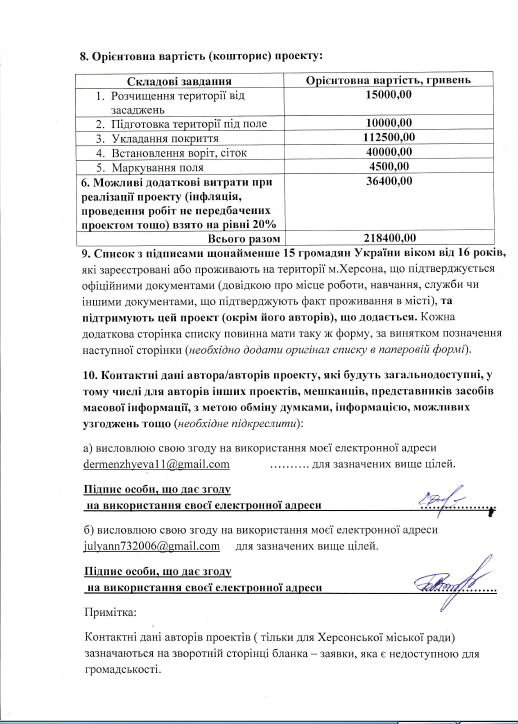 11. Інші додатки (якщо необхідно):
Додаток а.Фотографії, які стосуються цього проекту (запропонованого місця розміщення спортивного майданчика),
Додаток б.Інші матеріали, суттєві для поданого проекту (креслення , схеми, тощо)
Додаток в.Список мешканців міста Херсона, які підтримують цей проект.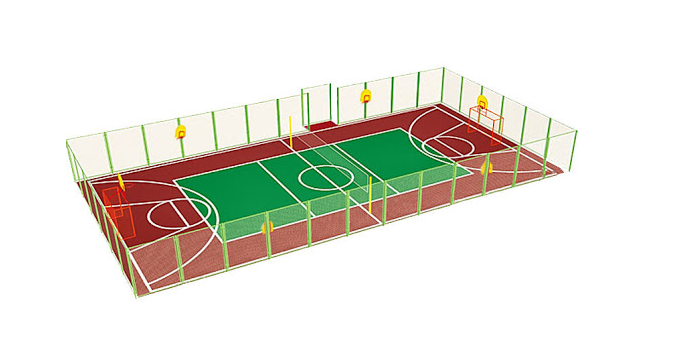 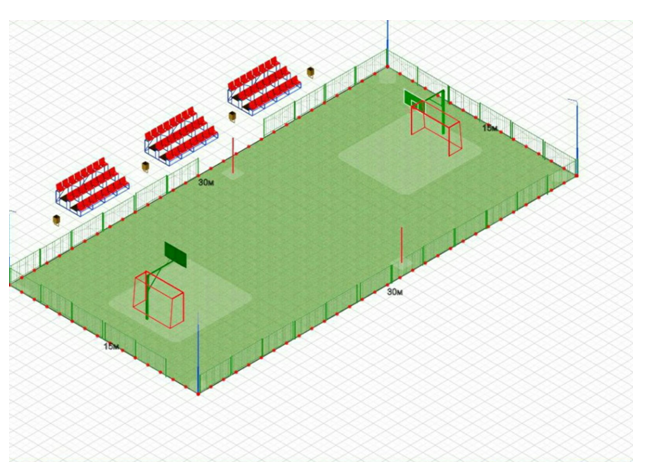 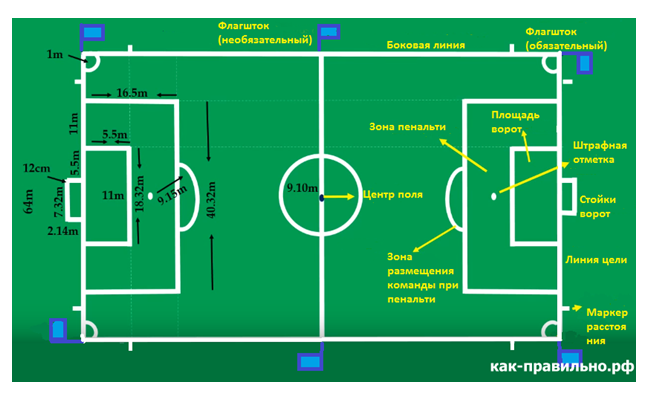 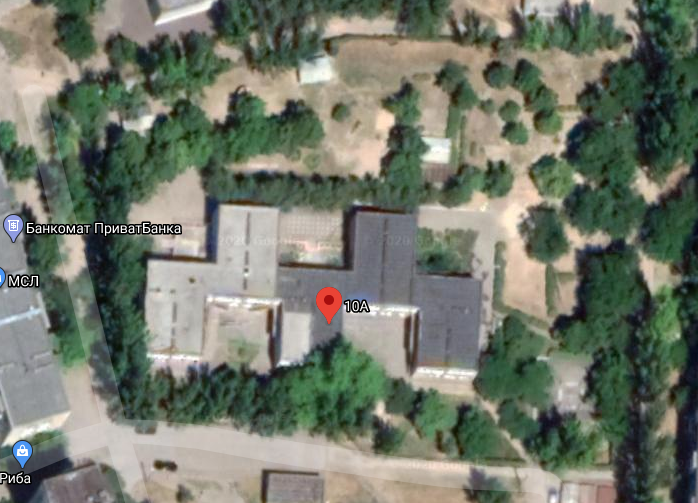 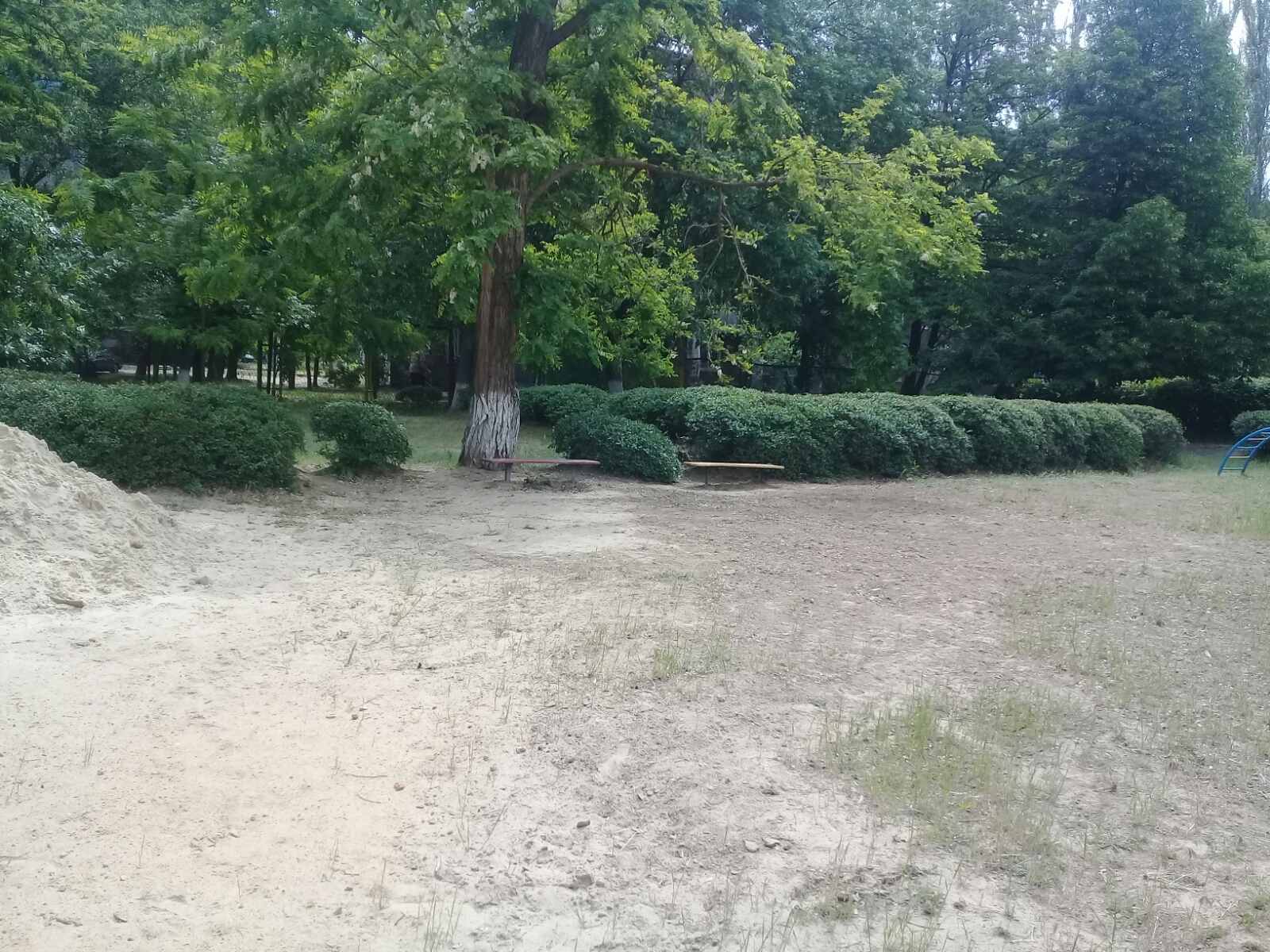 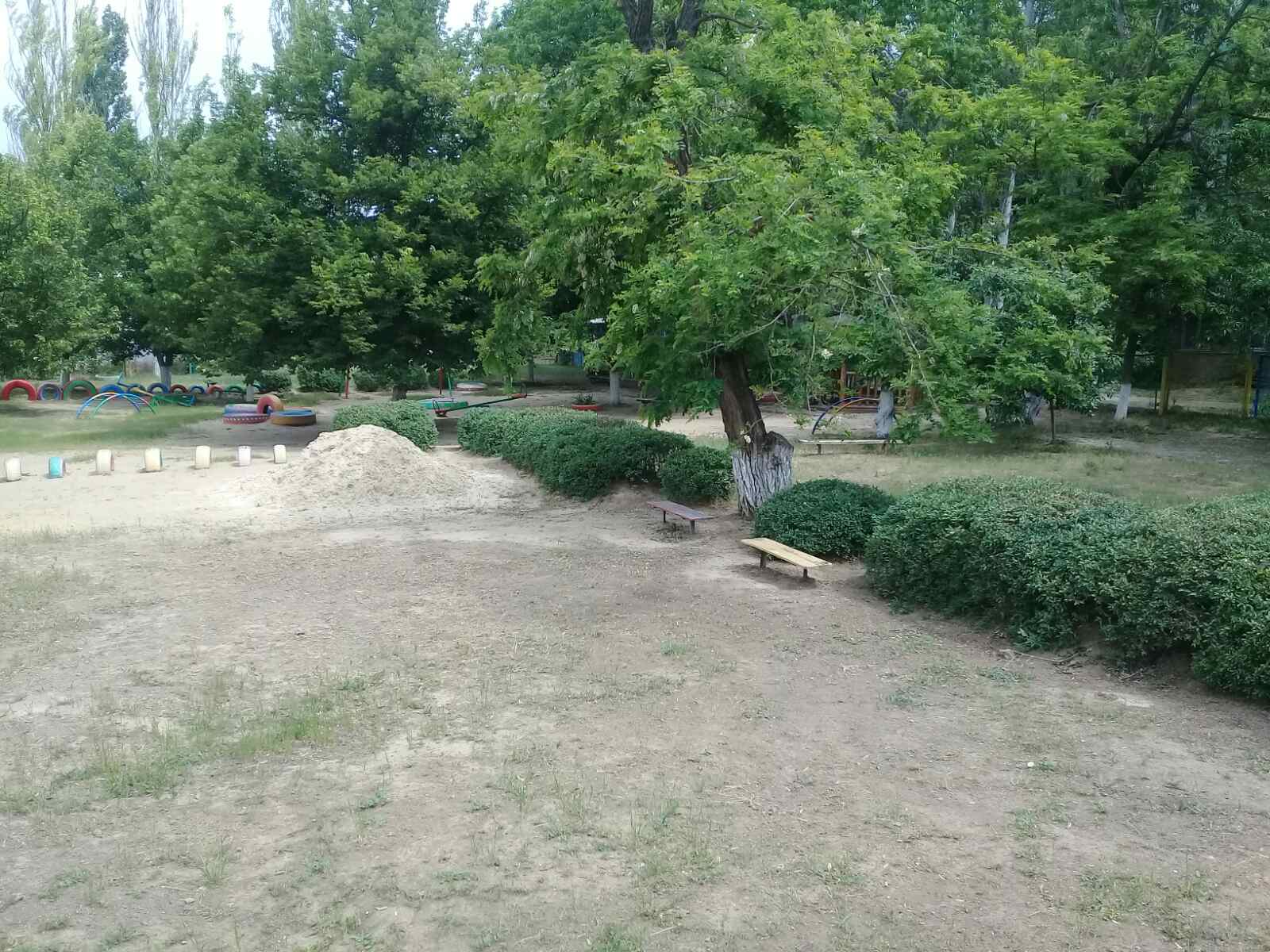 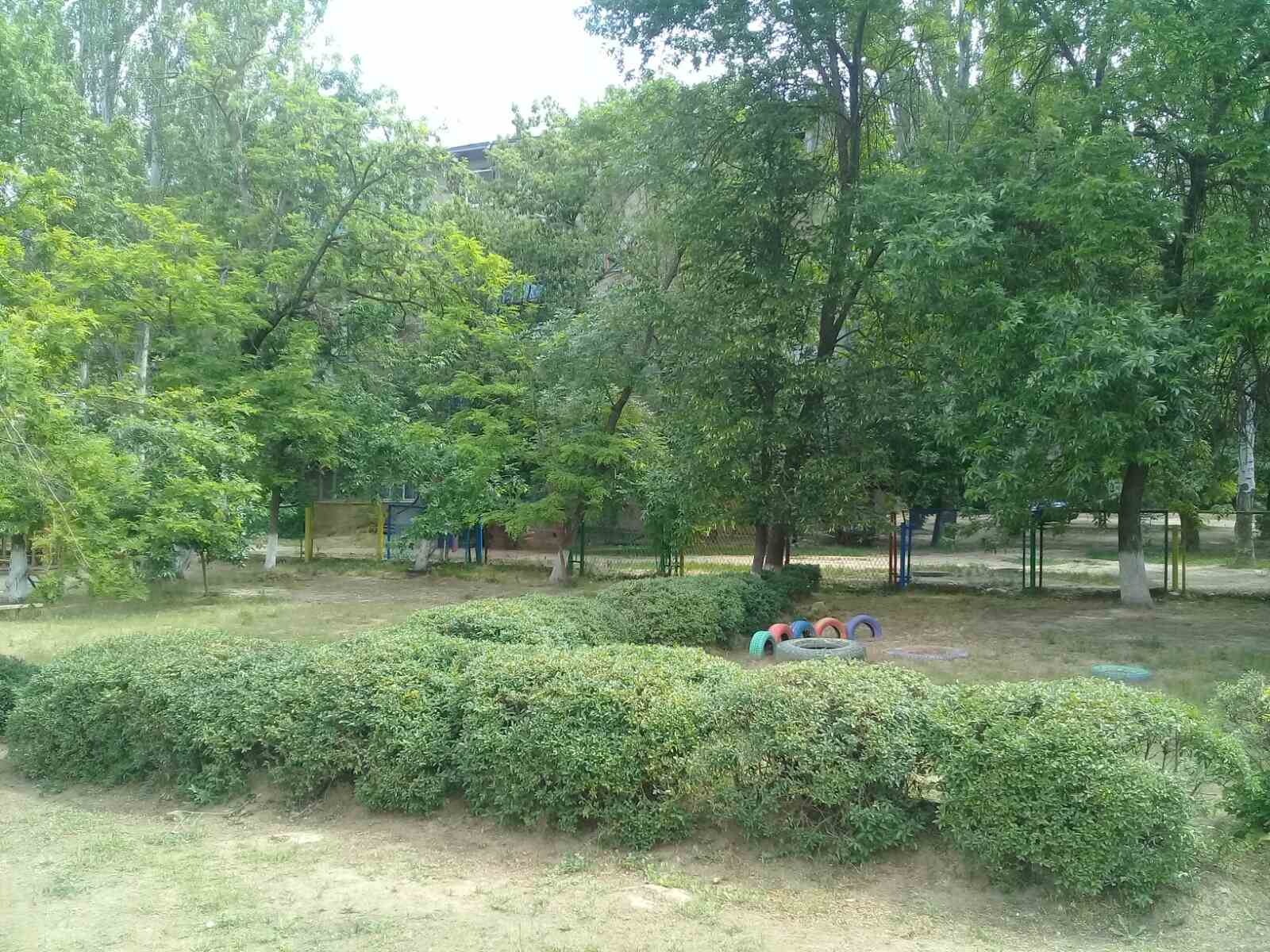 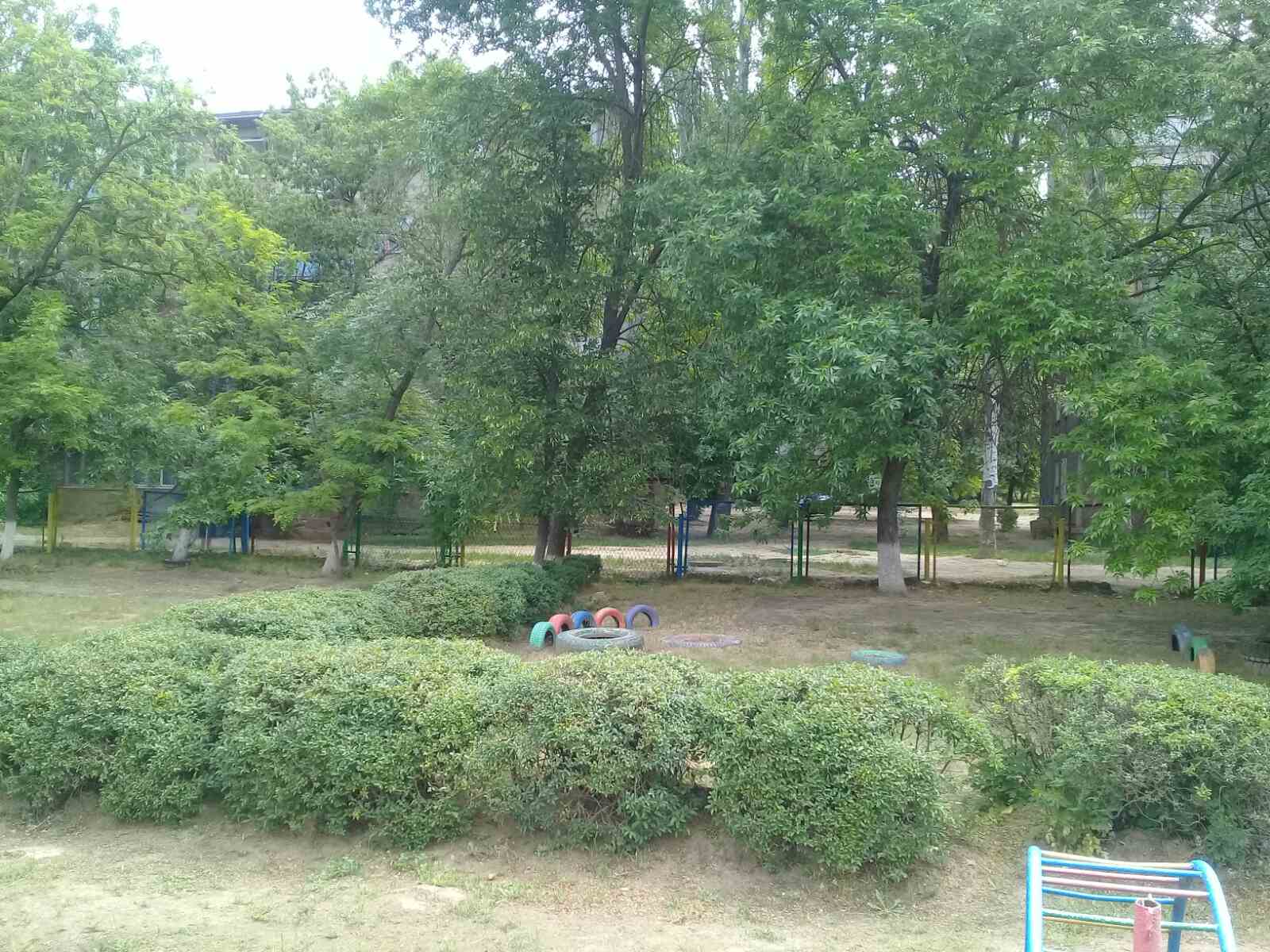 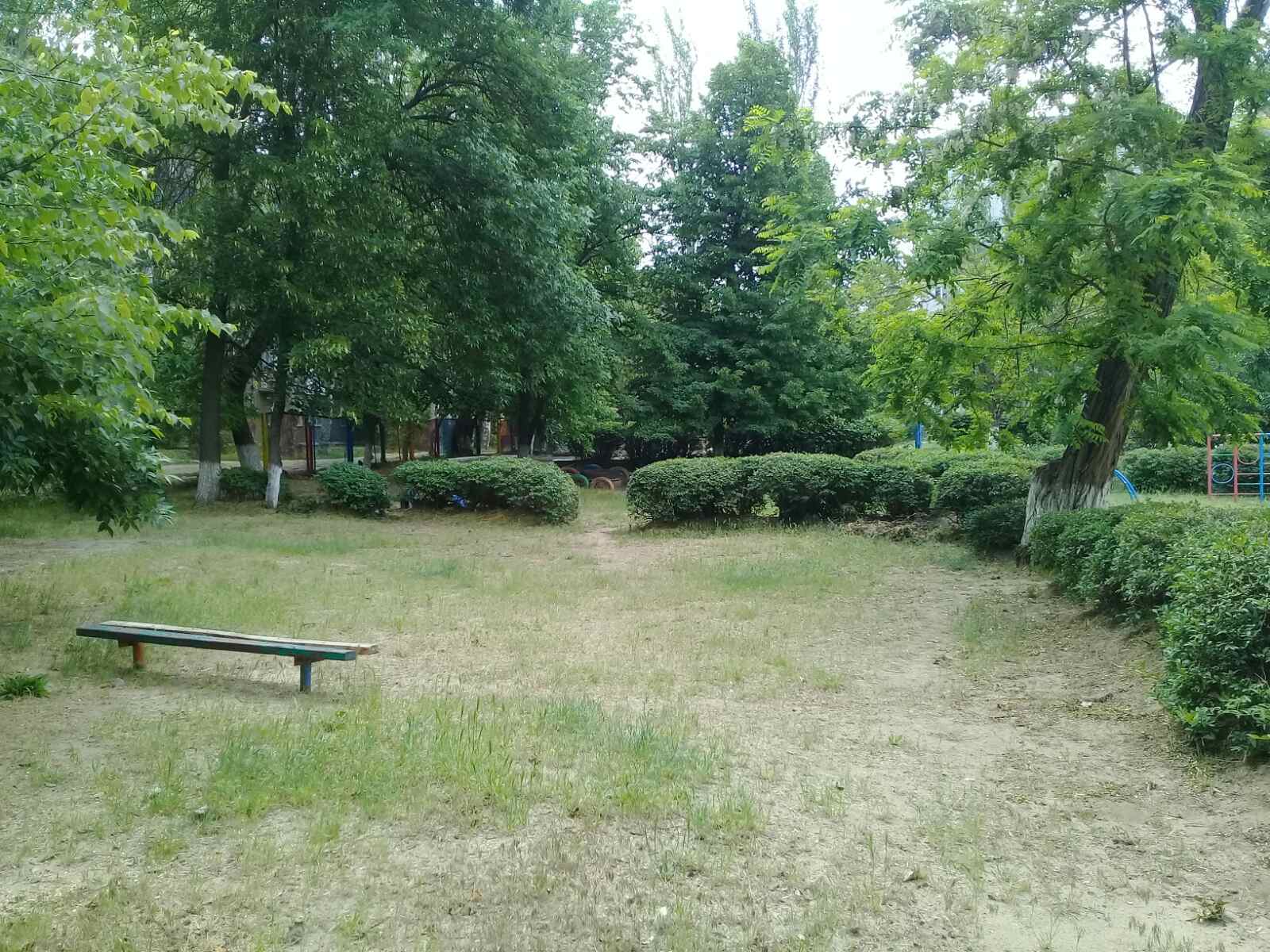 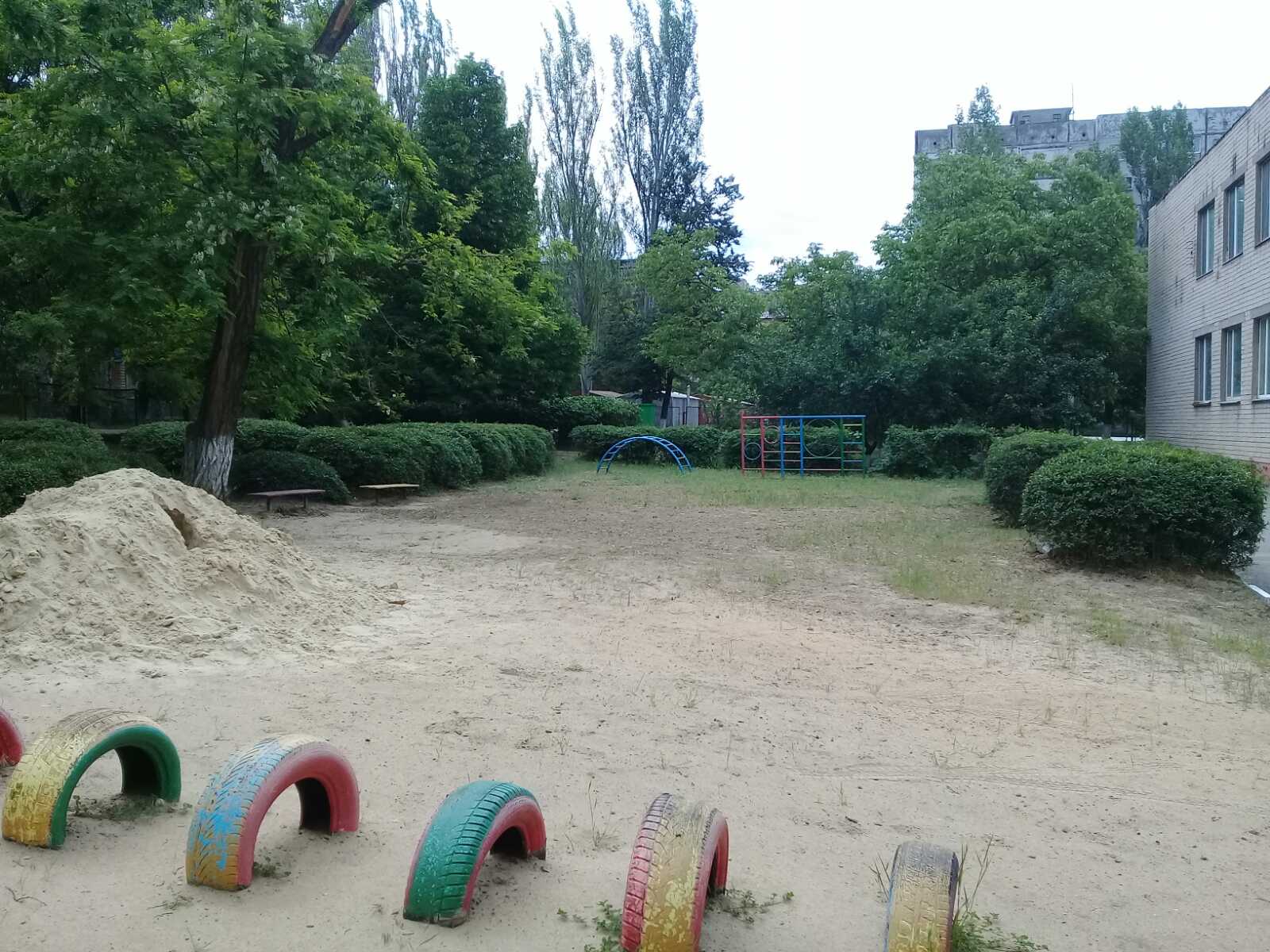 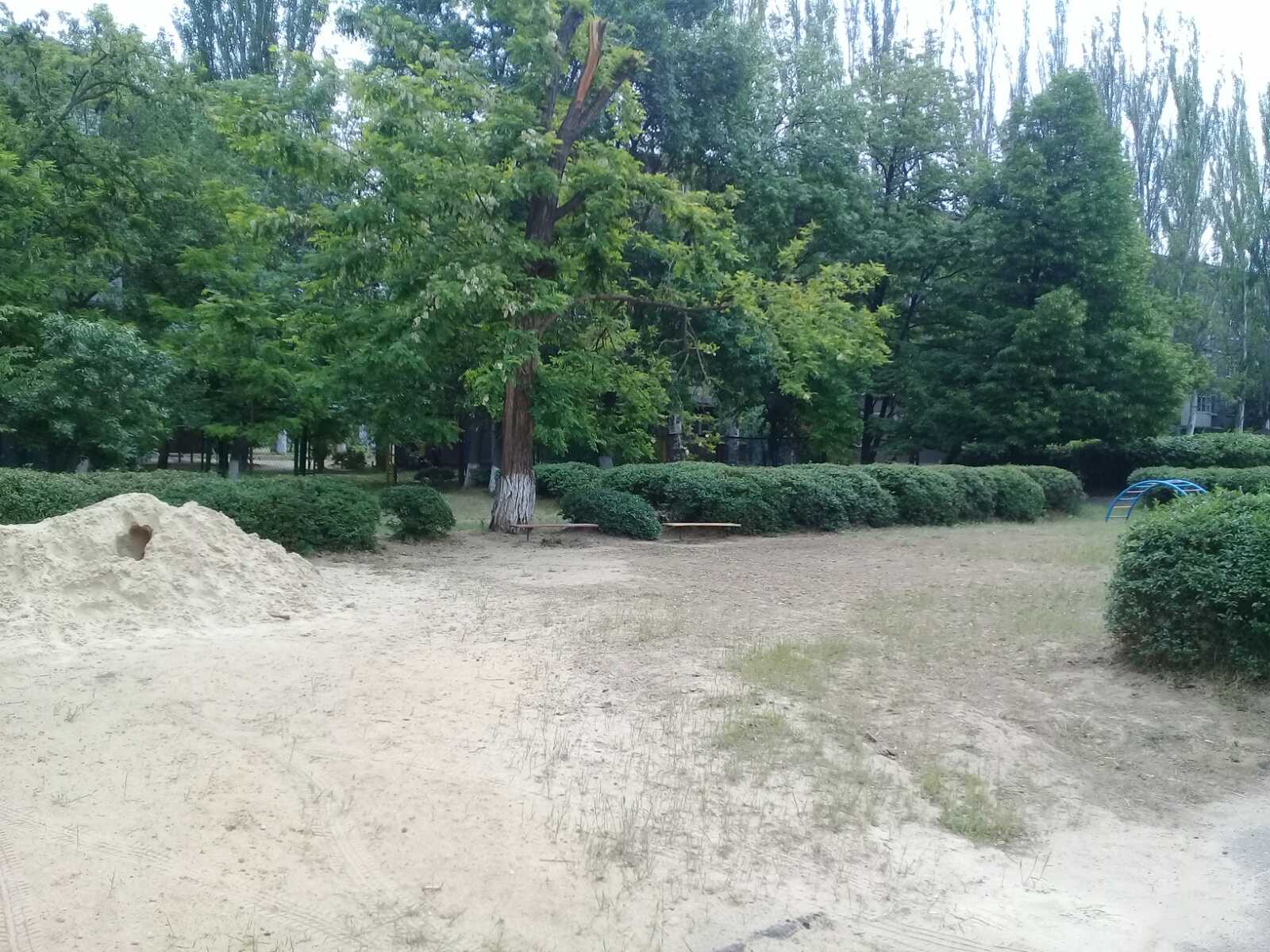 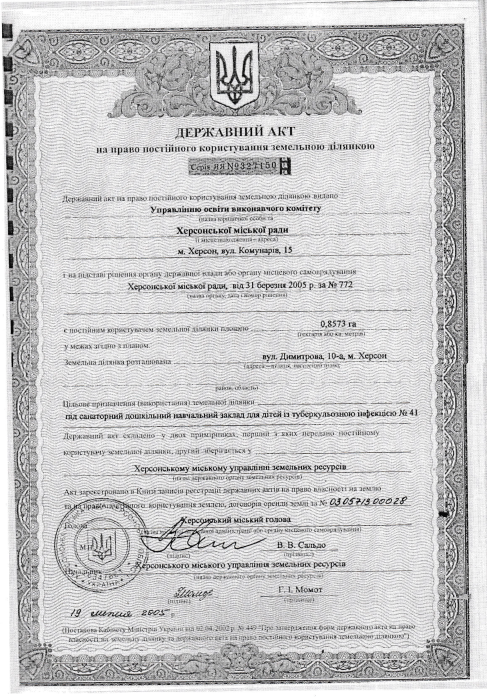 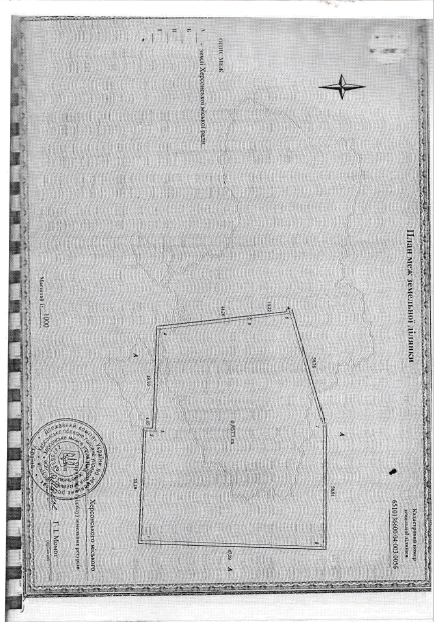 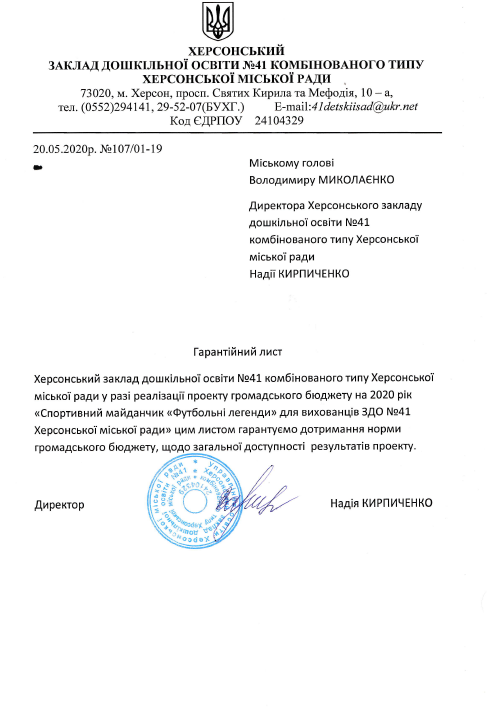 Ідентифікаційний номер проекту
(вписує уповноважений робочий орган, згідно з реєстром )Дата надходження проекту
(заповнюється уповноваженим робочим органом)Прізвище, ім’я, по батькові особи уповноваженого робочого органу, що реєструє проект:
(підпис)Складові завданняОрієнтовна вартість, гривеньРозчищення території від засаджень15000,00Підготовка території під поле10000,00Укладання покриття112500,00Встановлення воріт, сіток40000,00Маркування поля4500,006. Можливі додаткові витрати при реалізації проекту (інфляція, проведення робіт не передбачених проектом тощо) взято на рівні 20%36400,00Всього разом218400,00